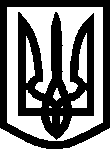 УКРАЇНА ВИКОНАВЧИЙ КОМІТЕТМЕЛІТОПОЛЬСЬКОЇ  МІСЬКОЇ  РАДИЗапорізької областіР О З П О Р Я Д Ж Е Н Н Яміського голови25.11.2019		                                                                            № 483-р     Про затвердження паспорта міської програми «Боротьба з онкологічними захворюваннями у м. Мелітополі»          Відповідно до ст. 91 Бюджетного кодексу України, ст. 42 Закону України «Про місцеве самоврядування в Україні», наказу Міністерства фінансів України від 29.12.2002 № 1098 «Про паспорти бюджетних програм» та на виконання розпорядження міського голови від 29.12.2016 № 883-р «Про затвердження форми паспортів і звітів бюджетних та міських програм»   ЗОБОВ'ЯЗУЮ:	1. Затвердити паспорт міської програми «Боротьба з онкологічними захворюваннями у м. Мелітополі», відповідно до рішення 52 сесії Мелітопольської міської ради Запорізької області VII скликання від 18.11.2019 № 5/12, (додається).	2. Контроль за виконанням цього розпорядження покласти на першого заступника міського голови з питань діяльності виконавчих органів ради Рудакову  І.Секретар Мелітопольської міської ради				Роман РОМАНОВПАСПОРТміської програми на  2019  рік 1.     37             Фінансове управління Мелітопольської міської ради Запорізької області 
               (КПКВК МБ)                             (найменування головного розпорядника) 2.     37                  Комунальна установа «Мелітопольський онкологічний диспансер» Запорізької обласної ради.              (КПКВК МБ)                                                             (найменування відповідального виконавця) 3.     3719770     0180       “Боротьба з онкологічними захворюваннями у м. Мелітополі”       (КПКВК МБ)      (КФКВК)1        
 4. Обсяг бюджетних призначень/бюджетних асигнувань – 3,00 млн. гривень, у тому числі загального фонду – 3,00 млн. гривень.5. Підстави для виконання міської програми:	Бюджетний кодекс України;	Закон України “Про місцеве самоврядування в Україні”;	Рішення 52 сесії Мелітопольської міської ради Запорізької області VIІ скликання від 18.11.2019 № 5/12 “Про затвердження міської програми “Боротьба з онкологічними захворюваннями у м. Мелітополі”,          Рішення 52 сесії Мелітопольської міської ради Запорізької області VIІ скликання від 18.11.2019 № 6 «Про внесення зьін до рішення 45 сесії Мелітопольської міської ради VIІ скликання від 07.12.2018 № 4/4 «Про міський бюджет на 2019 рік».6. Мета програми: підвищення ефективності заходів лікування та профілактики злоякісних новоутворень, підвищення якості лікування онкологічних захворювань, доступності медичної допомоги для онкологічних хворих м. Мелітополя. 7. Обсяги фінансування міської програми у розрізі завдань та заходів(тис. грн.) 8. Результативні показники міської програми у розрізі завдань9. Джерела фінансування інвестиційних проектів (тис. грн)1 Код функціональної класифікації видатків та кредитування бюджету вказується лише у випадку, коли бюджетна програма не поділяється на підпрограми.2 Пункт 9 заповнюється тільки для затверджених у місцевому бюджеті видатків/надання кредитів на реалізацію інвестиційних проектів (програм).3 Прогноз видатків до кінця реалізації інвестиційного проекту зазначається з розбивкою за роками.Начальник відділу бухгалтерського облікута звітності – головний бухгалтер фінансового управління                                                             Тетяна ЖУРАВЛЬОВАПОГОДЖЕНО:Начальник фінансового управління                                                                                                     Яна ЧАБАН  ЗАТВЕРДЖЕНО:Розпорядження  міського головивід 25.11.2019  № 483-р№ з/пКПКВККФКВКЗавдання та заходи
міської програми ЗагальнийфондСпеціальний фондРазом123456737197700180Завдання: оплата послуг (крім комунальних), а саме послуги з перезарядки гамма – терапевтичного апарату (ГТА) «РОКУС-М» новим джерелом іонізуючого випромінювання (ДІВ) та технічне обслуговування гамма – терапевтичного апарату (ГТА) «АГАТ-В3».3000,0-3000,037197700180Заходи:  оплата послуг (крім комунальних), а саме послуги з перезарядки гамма – терапевтичного апарату (ГТА) «РОКУС-М» новим джерелом іонізуючого випромінювання (ДІВ) та технічне обслуговування гамма – терапевтичного апарату (ГТА) «АГАТ-В3». 3000,0-3000,0Усього:3000,0-3000,0№з/пКПКВКНазва показникаОдиниця виміруДжерело інформаціїЗначення показника1.3719770Показники  затрат1.1Видатки на оплату послуги з перезарядки гамма – терапевтичного апарату «РОКУС-М» новим джерелом іонізуючого випромінювання та технічне обслуговування гамма – терапевтичного апарату «АГАТ-В3». млн. грн.Рішення 52 сесії Мелітопольської міської ради Запорізької області VII скликання від 18.11.2019 №  5/12.3,02.3719770Показники  продукту2.1Своєчасність проведеної перезарядки гамма – терапевтичного апарату «РОКУС-М» новим джерелом іонізуючого випромінювання та результативність технічного обслуговування гамма – терапевтичного апарату «АГАТ-В3».од.Накладні13.3719770Показники ефективності3.1Середня вартість послуги з проведення перезарядки гамма – терапевтичного апарату «РОКУС-М» новим джерелом іонізуючого випромінювання та технічного обслуговування гамма – терапевтичного апарату «АГАТ-В3».грн.Розрахункова3000000,004.3719770Показники якості%Очікувана якість%Звіти про виконання паспорта міської програми на 2019 рік100КодНайменування джерел надходженьКПКВККасові видатки станом на 
01 січня звітного періодуКасові видатки станом на 
01 січня звітного періодуКасові видатки станом на 
01 січня звітного періодуПлан видатків звітного періодуПлан видатків звітного періодуПлан видатків звітного періодуПрогноз видатків до кінця реалізації інвестиційного проекту3Прогноз видатків до кінця реалізації інвестиційного проекту3Прогноз видатків до кінця реалізації інвестиційного проекту3Пояснення, що характеризують джерела фінансуванняПояснення, що характеризують джерела фінансуванняКодНайменування джерел надходженьКПКВКзагальний фондспеціальний фондразомзагальний фондспеціальний фондразомзагальний фондспеціальний фондразомПояснення, що характеризують джерела фінансуванняПояснення, що характеризують джерела фінансування12345678910111213Інвестиційний проект 1Надходження із бюджетуІнші джерела фінансування (за видами)ххх…Інвестиційний проект 2…Усього